Risk Assessment proforma*References:CTT GN22 – Risk AssessmentCourseK22/39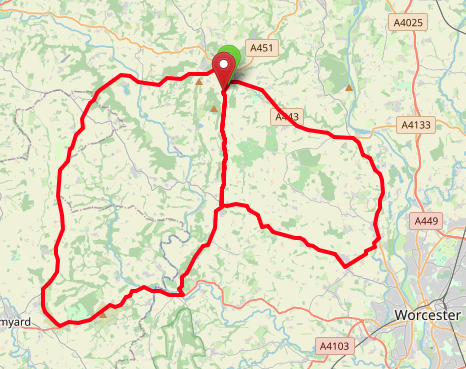 AreaMidland DCDescriptionGreat Witley – Hallow - BromyardLittle Mountain TTHQGreat Witley (WR6)Measured30/09/2023Measured byD GrantRisk assessed29/11/2022Assessed byDC Risk AssessorDate approved13/06/2001Type AApproved for Type A & Type BType BPolice AuthorityWest Mercia ian.connolly@westmercia.police.ukAdditional informationNotes for ridersOS Grid #Course descriptionDistanceRisk (L/M/H)Risk descriptionMinimum management
(Without prejudice)SO7569965600Start on B4197 (Great Witley - Martley road) 20 yards south of junction with A443 at Great Witley, in lay-by opposite telegraph pole. Ride south along B41970MRiders and officials on or near the highwayRiders congregating at the startCycle event in progress signs. Officials on or near road to wear high viz jackets. Riders not yet started to wait off the carriageway.SO7532059980At Martley turn left with care and immediately left again (B4204)3.64MRiders travelling at speed on approach to villageCycle event signs on B4204 approach to junction in both directions. 2 Marshals with high viz jacketsSO8114357060At Lower Broadheath turn left along road signposted to Hallow8LLeft turn into side roadCycle event sign on B4204 approach to junction westbound. SO8270758402At Hallow Turn left (A443)9.4MRiders joining main road are to give way to traffic on the A443Cycle event signs on A443 before junction, north and south bound. 1 MarshalSO8138063100At Holt Heath bear left staying on A44312.5LRoad bears to the left, riders continue on main road Cycle event signs on A4133, westbound approach to junction and B4196 southbound approach.SO7501566294At Great Witley turn left onto B420317.5LLeft turn into side roadCycle event sign on A443 approach to junction westbound. SO7034065880Ride yhrough Stanford on Teme21.5LInformation PointNo Action requiredSO6696856095At Bromyard Downs Turn left over the Bromyard Downs27.59LLeft turn into side roadCycle event sign on B4203 nortbound approach to junction. SO6787054429At junction with A44 turn left (A44)29.0MRiders joining main roadcycle event signs before junction east and west bound on A44.1 MarshalSO7351055760At Knightwick turn left (B4197)32.5LLeft turn into side roadCycle event sign on A44 westbound approach to junctionSO7344056150Ride up Ankerdine hill33.2LInformation PointNo Action requiredSO7533759960At Martley turn right (B4197)35.5MRiders turning right in the villageCycle event signs on B4204 approach to junction in both directions and on B4197 southbound.1 MarshalSO7545965257Finish by grass triangle at junction with lane on left signposted Walsgrove Home farm39.5LRiders and officials on or near the highwayFinish sign at approach to finish and finish board by timekeeper. Officials on or near road to wear high viz jackets.Finished riders to return to HQ Date of IssueReason of RevisionAuthorMarch 2013New editionDavid Barry(CTT Board Director)(CTT Course Risk Assessor)August 2018Revised formatNick Sharpe(CTT National Secretary)October 2022Revised to reflect current CTT Articles, Rules, and RegulationsDavid Barry(CTT Board Director)